ALUNO(A):____________________________________________________________________TITULO: DE HORA EM HORAATIVIDADE DE LINGUA PORTUGUESA1-LEIA O POEMA ABAIXO COM ATENÇÃO, DEPOIS RESPONDA AS QUESTÕES:A-QUAL O TÍTULO DO POEMA?R:____________________________________________________________B-DO QUE O POEMA FALA?R:_____________________________________________________________C-NO POEMA QUAL É O SOM EMITIDO PELO RELÓGIO?R:_____________________________________________________________D- O RELOGIO É UM INSTRUMENTO USADO PARA MEDIR O QUE?R:_____________________________________________________________E- O RELÓGIO CONTA O TEMPO EM:(   )DIAS,  SEMANAS   E MESES                 (  ) MINUTOS, SEGUNDOS E HORAS2- RESOLVA  AS SITUAÇÕES PROBLEMAS: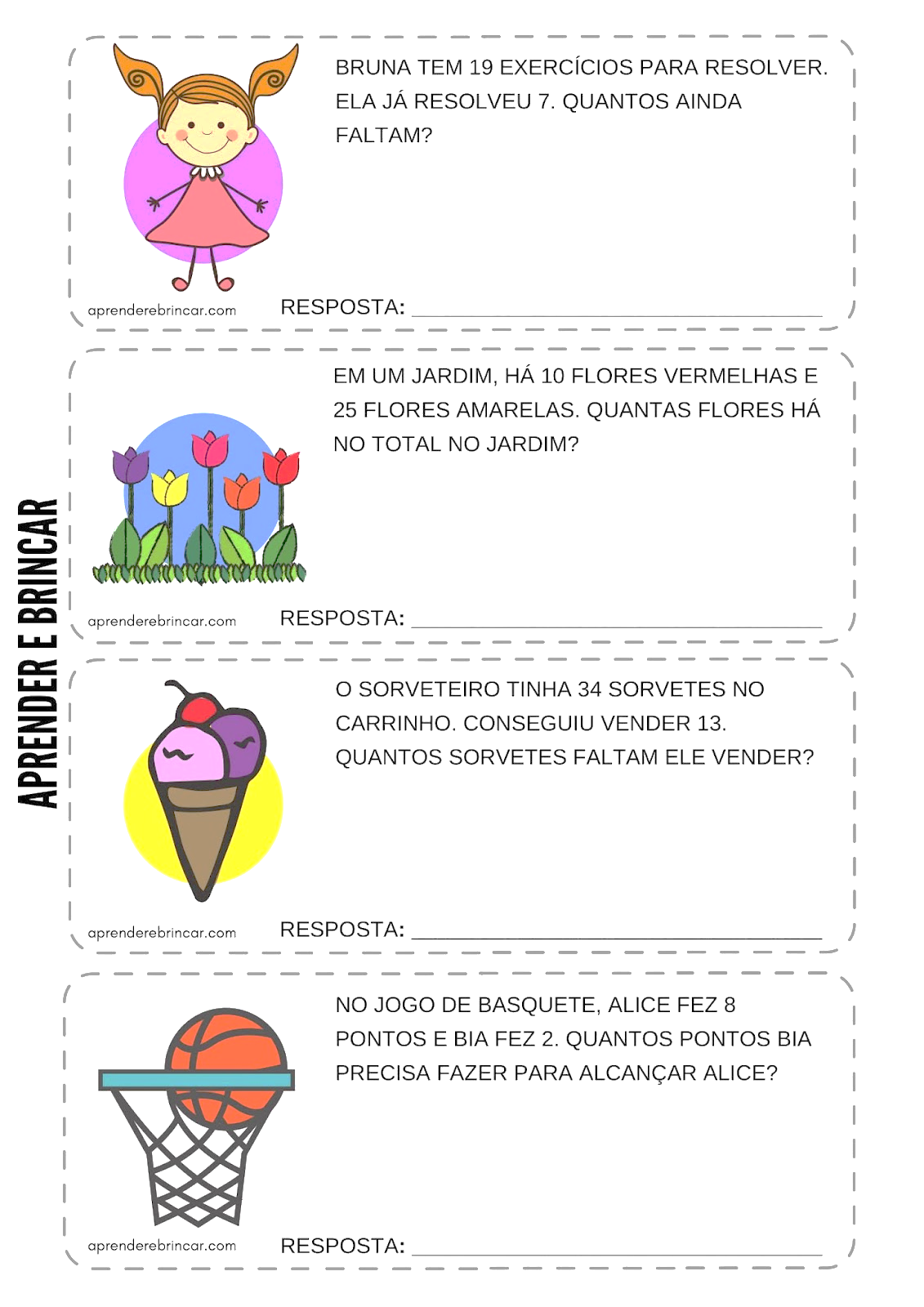 2- OBSERVE A QUANTIA DE DINHEIRO QUE CADA CRIANÇA TEM E RESPONDA AS PERGUNTAS: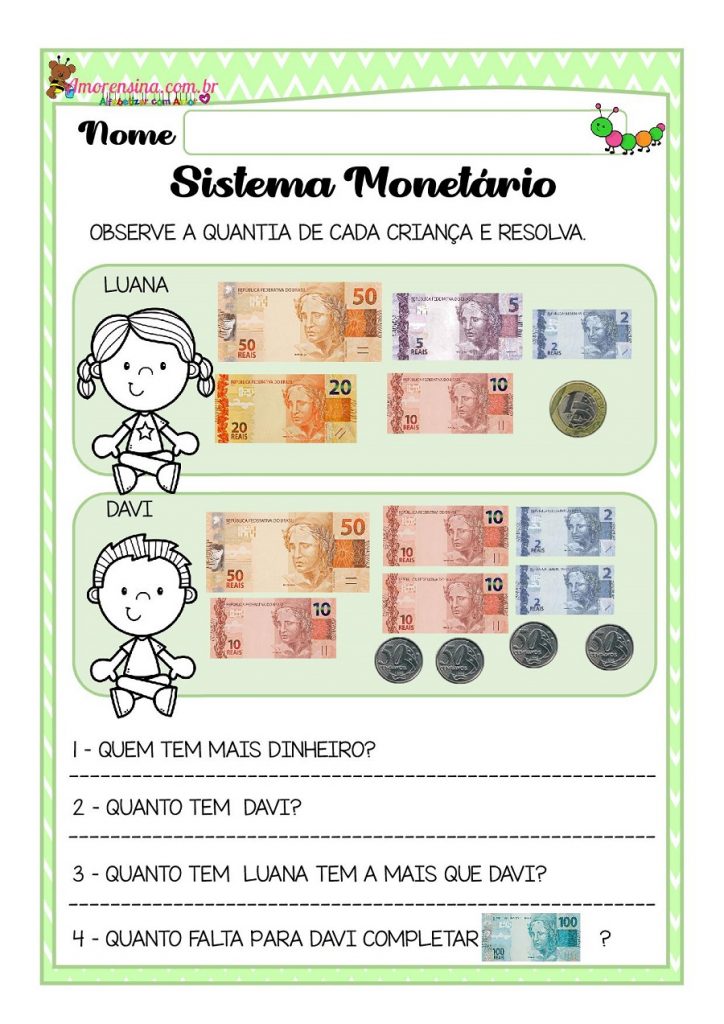 TRABALHO AVALIATIVO:MONTE O RELÓGIO EM UM PAPELÃO DA MANEIRA COM QUE OS PONTEIROS SE MOVIMENTEM E ENTREGUE NA ESCOLA PARA AVALIÁ-LO.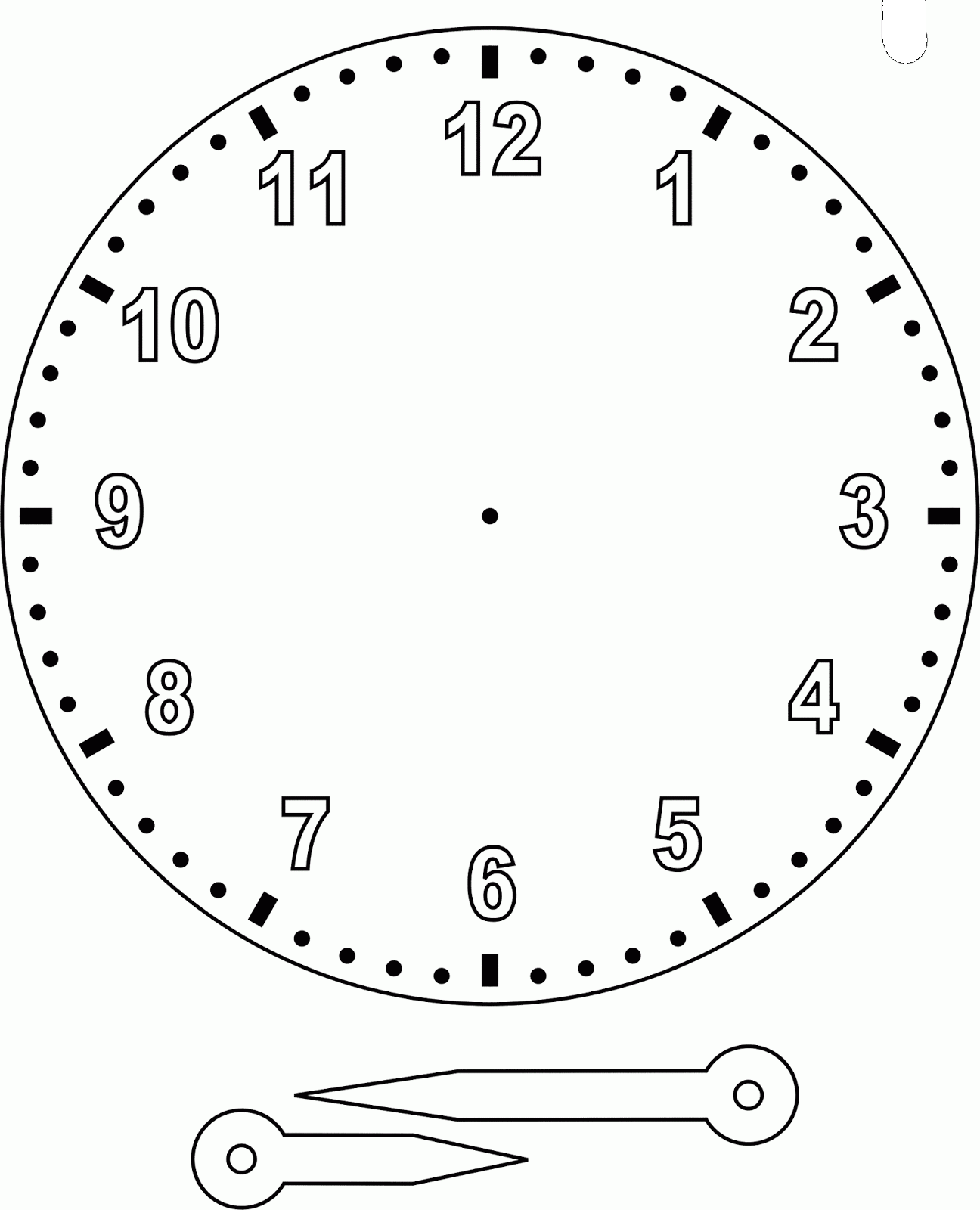 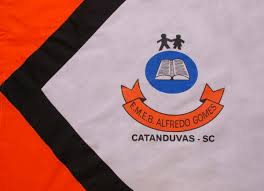 ESCOLA MUNICIPAL DE EDUCAÇÃO BÁSICA ALFREDO GOMES.DIRETORA: IVÂNIA NORA.ASSESSORA PEDAGÓGICA: SIMONE ANDRÉA CARL.ASSESSORA TÉCNICA ADM.: TANIA N. DE ÁVILA.PROFESSORA: ELIANE KARVASKIANO 2021  - TURMA 2º ANO VESPERTINOSEQUENCIA  DIA 22 AO DIA 26 DE NOVEMBRO DE 2021.(37ºSEQ.)TEL.ESCOLA:3525-6555   TEL.PROFº ELIANE:99202-6938OLÁ QUERIDOS ALUNOS (AS)!NESTA SEMANA IREMOS CONTINUAR TRABALHANDO SOBRE O TEMPO.BOM TRABALHO! UM ABRAÇO PROFª ELIANE.O RELÓGIO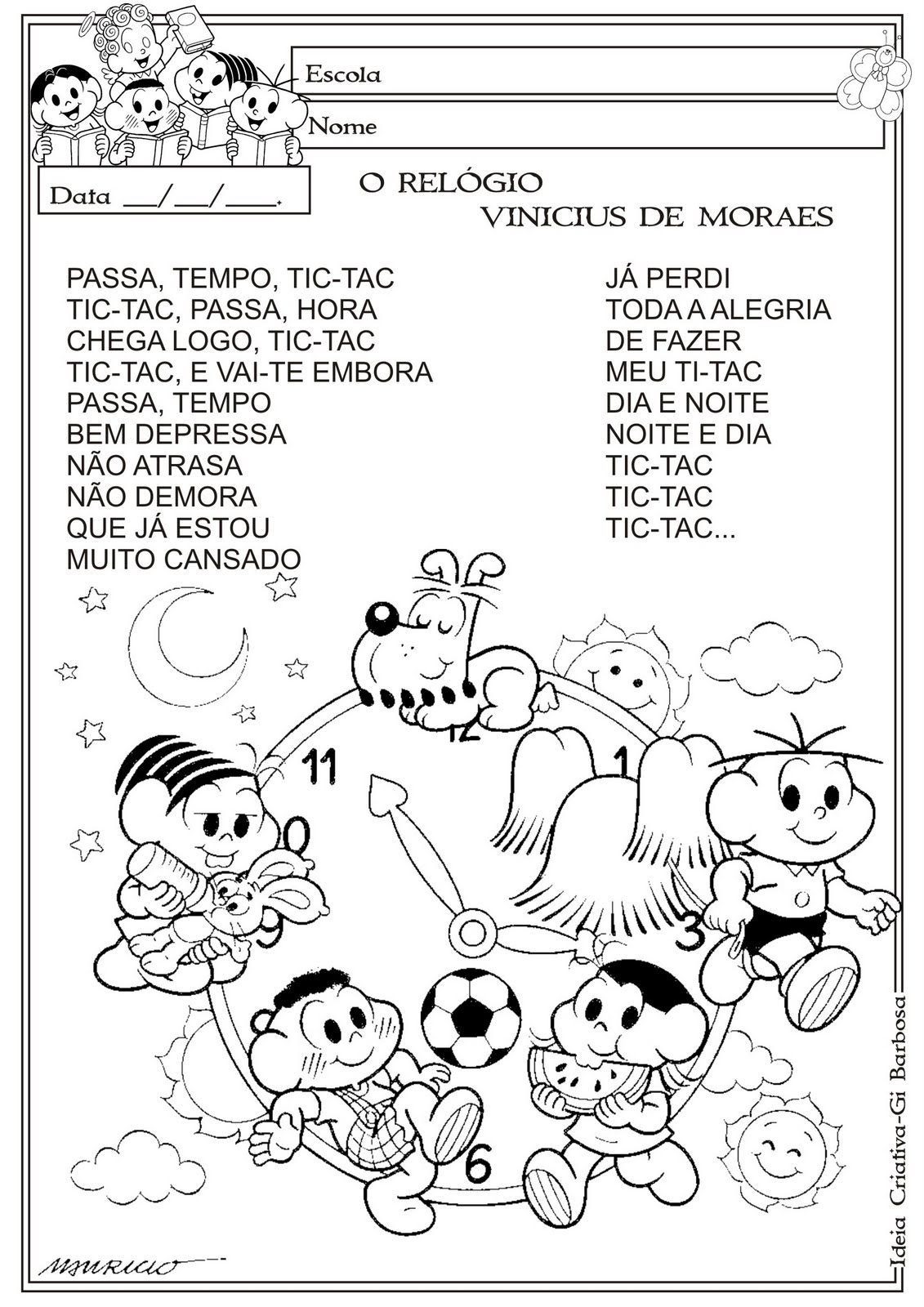                                                                                                                      VINICIUS DE MORAES.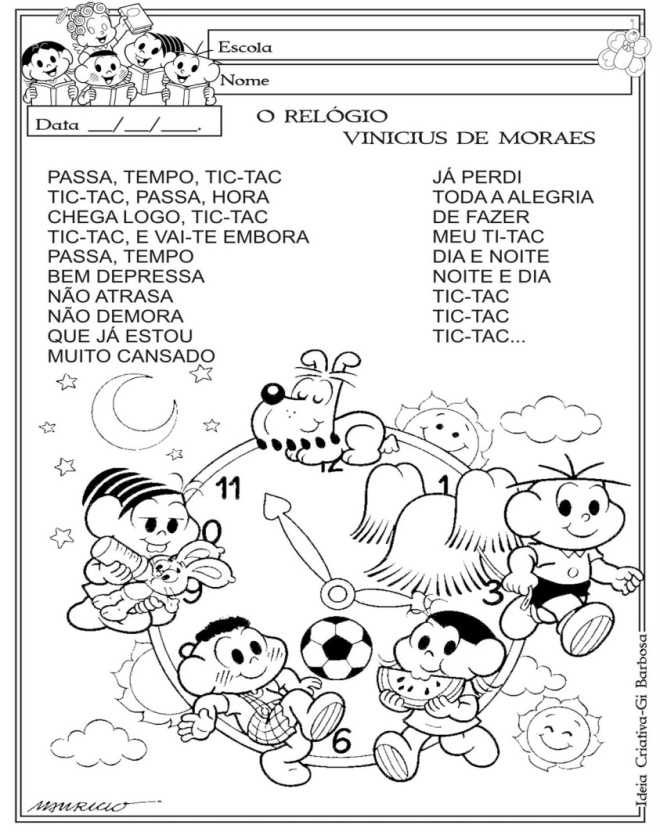 